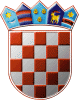 REPUBLIKA HRVATSKAKRAPINSKO – ZAGORSKA ŽUPANIJAGRAD ZLATARGRADSKO VIJEĆEKLASA: 371-01/22-01/03URBROJ: 2140-07-01-22-2	Zlatar,  13.12.2022.	Na temelju članka 27. Zakona o prodaji stanova na kojima postoji stanarsko pravo („Narodne novine“  broj 43/92, 69/92, 87/92, 25/93, 26/93, 48/93, 2/94, 44/94, 47/94, 58/95, 103/95, 11/96, 76/96, 111/96, 11/97, 103/97, 119/97, 68/98, 163/98, 22/99, 96/99, 120/00, 94/01, 78/02) i članka 27. Statuta Grada Zlatara („Službeni glasnik Krapinsko-zagorske županije“ broj 36A/13, 9/18, 9/20, 17A/21), Gradsko vijeće Grada Zlatara na 15. sjednici održanoj 13. prosinca  2021. godine, donijelo jePROGRAMutroška sredstava od prodaje stanova na kojima  postoji  stanarsko pravo za 2023. godinuČlanak  1.Prihod od prodaje stanova na kojima postoji stanarsko pravo u Proračunu Grada Zlatara za 2023. godinu planiran je u iznosu od 1.327,00 EUR.Članak  2.Sredstva iz članka 1. ovog Programa utrošit će se za rješavanje stambenih pitanja socijalno ugroženih osoba.Članak 3.Ovaj Program objavit će se u „Službenom glasniku Krapinsko-zagorske županije“, a stupa na snagu 1. siječnja 2023. godine.PREDSJEDNICADanijela Findak